Характеристика результатов формирования УУД на каждом этапеобучения в начальной школе Младший школьный возраст.Младший школьный возраст называют вершиной детства. Ребенок сохраняет много детских качеств — легкомыслие, наивность, взгляд на взрослого снизу вверх. Но он уже начинает утрачивать детскую непосредственность в поведении, у него появляется другая логика мышления. Учение для него — значимая деятельность. В школе он приобретает не только новые знания и умения, но и определенный социальный статус. Меняются интересы, ценности ребенка, весь уклад его жизни.Кризис 7 лет.Как всякий кризис, кризис 7 лет не жестко связан с объективным изменением ситуации. Важно, как ребенок переживает ту систему отношений, в которую он включен, — будь то стабильные отношения или резко меняющиеся. Изменилось восприятие своего места в системе отношений — значит, меняется социальная ситуация развития, и ребенок оказывается на границе нового возрастного периода. Как считает Л.И. Божович, кризис 7 лет — это период рождения социального “Я” ребенка.Изменение самосознания приводит к переоценке ценностей. Маленький школьник с увлечением играет, и играть будет еще долго, но игра перестает быть основным содержанием его жизни. В кризисный период происходят глубокие изменения в плане переживаний, подготовленные всем ходом личностного развития в дошкольном возрасте. В конце дошкольного детства наметилось осознание ребенком своих переживаний. Сейчас осознанные переживания образуют устойчивые аффективные комплексы. Как известно, лишь немногие дошкольники приобретают высокий уровень тревожности и заниженные представления о себе; чтобы это произошло, в семье должна быть особая атмосфера недовольства и высокой требовательности. И, наоборот, в обстановке захваливания и восхищения вырастают дети с непомерно высокой даже для дошкольного возраста самооценкой; их тоже мало. Все эти случаи — результат усвоения постоянно повторяющейся оценки близких взрослых, а не обобщения собственного эмоционального опыта.В период кризиса 7 лет проявляется то, что Л.С. Выготский называет обобщением переживаний. Благодаря обобщению переживаний, в 7 лет появляется логика чувств. Переживания приобретают новый смысл для ребенка, между ними устанавливаются связи, становится возможной борьба переживаний.Такое усложнение эмоционально-мотивационной сферы приводит к возникновению внутренней жизни ребенка. Хотя внешние события, ситуации, отношения составляют содержание переживаний, они своеобразно преломляются в сознании, и эмоциональные представления о них складываются в зависимости от логики чувств ребенка, его уровня притязаний, ожиданий и т.д. С другой стороны, внутренняя жизнь — жизнь переживаний — влияет на поведение и, тем самым, на внешнюю канву событий, в которые активно включается ребенок.Начавшаяся дифференциация внешней и внутренней жизни ребенка связана с изменением структуры его поведения. Появляется смысловая ориентировочная основа поступка — звено между желанием что-то сделать и разворачивающимися действиями. Это интеллектуальный момент, позволяющий более или менее адекватно оценить будущий поступок с точки зрения его результатов и более отдаленных последствий. Но одновременно это и момент эмоциональный, поскольку определяется личностный смысл поступка — его место в системе отношений ребенка с окружающими, вероятные переживания по поводу изменения этих отношений. Смысловая ориентировка в собственных действиях становится важной стороной внутренней жизни. В то же время она исключает импульсивность и непосредственность поведения ребенка. Благодаря этому механизму утрачивается детская непосредственность: ребенок размышляет, прежде чем действовать, начинает скрывать свои переживания и колебания, пытается не показывать другим, что ему плохо. Ребенок внешне уже не такой, как “внутренне”, хотя на протяжении младшего школьного возраста еще будут в значительной мере сохраняться открытость, стремление выплеснуть все эмоции на детей и близких взрослых, сделать то, что сильно хочется.Чисто кризисным проявлением дифференциации внешней и внутренней жизни детей обычно становятся кривляние, манерность, искусственная натянутость поведения. Эти внешние особенности так же, как и склонность к капризам, аффективным реакциям, конфликтам, начинают исчезать, когда ребенок выходит из кризиса и вступает в новый возраст.Учебная деятельность.Ребенок действительно становится школьником тогда, когда приобретает соответствующую внутреннюю позицию. Он включается в учебную деятельность как наиболее значимую для него, а исходит благодаря изменению социальной ситуации развития ребенка, ориентирующегося на общественную ценность того, что он делает.Как считает Н.И. Гуткина, дети 3-5 лет получают удовольствие от процесса игры, а в 5-6 лет — не только от процесса, но и от результата, т.е. выигрыша. В играх по правилам, характерных для старшего дошкольного и младшего школьного возрастов, выигрывает тот, кто лучше освоил игру. В игровой мотивации смещается акцент с процесса на результат; кроме того, развивается мотивация достижения. Сам ход развития детской игры приводит к тому, что игровая мотивация постепенно уступает место учебной, при которой действия выполняются ради конкретных знаний и умений, что, в свою очередь, дает возможность получить одобрение, признание взрослых и сверстников, особый статус.Итак, в младшем школьном возрасте учебная деятельность становится ведущей. Рассмотрим кратко компоненты учебной деятельности, в соответствии с представлениями Д.Б. Эльконина. Первый компонент — мотивация. Как уже известно, учебная деятельность полимотивирована — она побуждается и направляется разными учебными мотивами. Следует отметить, что среди них есть мотивы, наиболее адекватные учебным задачам; если они формируются у ученика, его учебная работа становится осмысленной и эффективной. Д.Б. Эльконин называет их учебно-познавательными мотивами. В их основе лежат познавательная потребность и потребность в саморазвитии. Это интерес к содержательной стороне учебной деятельности, к тому, что изучается, и интерес к процессу деятельности — как, какими способами достигаются результаты, решаются учебные задачи. Ребенок должен быть мотивирован не только результатом, но и самим процессом учебной деятельности. Это также мотив собственного роста, самосовершенствования, развития своих способностей.Второй компонент — учебная задача, т.е. система заданий, при выполнении которых ребенок осваивает наиболее общие способы действия. Учебную задачу необходимо отличать от отдельных заданий. Обычно дети, решая много конкретных задач, сами стихийно открывают для себя общий способ их решения, причем этот способ оказывается осознанным в разной мере у разных учеников, и они допускают ошибки, решая аналогичные задачи. Развивающее обучение предполагает совместное “открытие” и формулирование детьми и учителем общего способа решения целого класса задач. В этом случае общий способ усваивается как образец и легче переносится на другие задачи данного класса, учебная работа становится более продуктивной, а ошибки встречаются не так часто и быстрее исчезают.Третий компонент – учебные операции. Они входят в состав способа действий. Операции и учебная задача считаются основным звеном структуры учебной деятельности. Каждая учебная операция должна быть отработана. Программы развивающего обучения часто предусматривают поэтапную отработку по системе П.Я. Гальперина. Ученик, получив полную ориентировку в составе операций (включая определение последовательности своих действий), выполняет операции в материализованной форме, под контролем учителя. Научившись это делать практически безошибочно, он переходит к проговариванию и, на конец, на этапе сокращения состава операций, быстро решает задачу в уме, сообщая учителю готовый ответ. Четвертый компонент — контроль. Первоначально учебную работу детей контролирует учитель. Но постепенно они начинают контролировать ее сами, обучаясь этому отчасти стихийно, отчасти под руководством преподавателя. Без самоконтроля невозможно полноценное развертывание учебной деятельности, поэтому обучение контролю — важная и сложная педагогическая задача. Недостаточно контролировать работу только по конечному результату (верно или неверно выполнено задание). Ребенку необходим так называемый пооперационный контроль — за правильностью и полнотой выполнения операций, т.е. за процессом учебной деятельности. Научить ученика контролировать сам процесс своей учебной работы — значит, способствовать формированию такой психической функции, как внимание. Последний этап контроля — оценка. Ее можно считать пятым компонентом структуры учебной деятельности. Ребенок, контролируя свою работу, должен научиться и адекватно ее оценивать. При этом также недостаточно общей оценки — насколько правильно и качественно выполнено задание; нужна оценка своих действий — освоен способ решения задач или нет, какие операции еще не отработаны. Последнее особенно трудно для младших школьников. Но и первая задача тоже оказывается нелегкой в этом возрасте, поскольку дети приходят в школу, как правило, с несколько завышенной самооценкой.Учитель, оценивая работу учеников, не ограничивается выставлением отметки. Для развития саморегуляции детей важна не отметка как таковая, а содержательная оценка — объяснение, почему поставлена эта отметка, какие плюсы и минусы имеет ответ или письменная работа. Содержательно оценивая учебную деятельность, ее результаты и процесс, учитель задает определенные ориентиры — критерии оценки, которые должны быть усвоены детьми. Но у детей есть и свои критерии оценки. Как показала А.И. Липкина, младшие школьники высоко оценивают свою работу, если они потратили на нее много времени, вложили много сил, старания, независимо от того, что они получили в результате. К работе других детей они относятся обычно белее критически, чем к своей собственной. В связи с этим учеников учат оценивать не только свою работу, но и работу одноклассников по общим для всех критериям. Часто используются такие приемы, как взаимное рецензирование, коллективное обсуждение ответов и т.п. Эти приемы дают положительный эффект именно в начальной школе.Учебная деятельность, имея сложную структуру, проходит длительный путь становления. Ее развитие будет продолжаться на протяжении всех лет школьной жизни, но основы закладываются в первые годы обучения. Ребенок, становясь младшим школьником, несмотря на предварительную подготовку, больший или меньший опыт учебных занятий, попадает в принципиально новые условия. Школьное обучение отличается не только особой социальной значимостью деятельности ребенка, но и опосредованностью отношений со взрослыми образцами и оценками, следованием правилам, общим для всех, приобретением научных понятий. Эти моменты, так же как и специфика самой учебной деятельности ребенка, влияют на развитие его психических функций, личностных образований и произвольного поведения.Развитие психических функций.Доминирующей функцией в младшем школьном возрасте становится мышление. Благодаря этому интенсивно развиваются, перестраиваются сами мыслительные процессы и, с другой стороны, от интеллекта зависит развитие остальных психических функций. Завершается наметившийся в дошкольном возрасте переход от наглядно-образного к словесно-логическому мышлению. У ребенка появляются логически верные рассуждения: рассуждая, он использует операции. Однако это еще не формально-логические операции, рассуждать в гипотетическом плане младший школьник еще не может. Операции, характерные для данного возраста, Ж. Пиаже назвал конкретными, поскольку они могут применяться только на конкретном, наглядном материале.В процессе обучения у младших школьников формируются научные понятия. Овладевая логикой науки, ребенок устанавливает соотношения между понятиями, осознает содержание обобщенных понятий, а это содержание, связываясь с житейским опытом ребенка, как бы вбирает его в себя. Научное понятие в процессе усвоения проходит путь от обобщения к конкретным объектам.Овладение в процессе обучения системой научных понятий дает возможность говорить о развитии у младших школьников основ понятийного или теоретического мышления. Если для дошкольников было характерно анализирующее восприятие, то к концу младшего школьного возраста, при соответствующем обучении, появляется синтезирующее восприятие. Развивающийся интеллект создает возможность устанавливать связи между элементами воспринимаемого. Несмотря на то, что в этот период большое значение имеет наглядно-образное мышление, непосредственно воспринимаемое ребенком уже не мешает ему рассуждать и делать правильные выводы. Память развивается в двух направлениях — произвольности и осмысленности. Дети непроизвольно запоминают учебный материал, вызывающий у них интерес, преподнесенный в игровой форме, связанный с яркими наглядными пособиями или образами-воспоминаниями и т.д. Но, в отличие от дошкольников, они способны целенаправленно, произвольно запоминать материал, им не интересный. С каждым годом все в большей мере обучение строится с опорой на произвольную память.Младшие школьники так же, как и дошкольники, обладают хорошей механической памятью. Многие из них на протяжении всего обучения в начальной школе механически заучивают учебные тексты, что приводит к значительным трудностям в средних классах, когда материал становится сложнее и больше по объему. Они склонны дословно воспроизводить то, что запомнили. Совершенствование смысловой памяти в этом возрасте дает возможность освоить достаточно широкий круг мнемонических приемов, т.е. рациональных способов запоминания. Когда ребенок осмысливает учебный материал, понимает его, он его одновременно и запоминает. Таким образом, интеллектуальная работа является в то же время мнемонической деятельностью, мышление и смысловая память оказываются неразрывно связанными. В младшем школьном возрасте развивается внимание. Младшие школьники способны концентрировать внимание на неинтересных действиях, но у них все еще преобладает непроизвольное внимание. Их внимание отличается небольшим объемом, малой устойчивостью — они могут сосредоточенно заниматься одним делом в течение 10-20 минут. Затруднены распределение внимания и его переключение с одного учебного задания на другое.Развитие личности.Развитие личности, начавшееся в дошкольном детстве в связи с соподчинением мотивов и становлением самосознания, продолжается в младшем школьном возрасте. Но младший школьник находится в других условиях — он включен в общественно значимую учебную деятельность, результаты которой высоко или низко оцениваются близкими взрослыми. От школьной успеваемости, оценки ребенка как хорошего или плохого ученика непосредственно зависит в этот период развитие его личности.Мотивационная сфера, как считает А.Н. Леонтьев, — ядро личности. Что же движет ребенком, какие желания у него возникают? В начале своей школьной жизни, имея внутреннюю позицию школьника, он хочет учиться. Причем учиться хорошо, отлично. Среди разнообразных социальных мотивов учения, пожалуй, главное место занимает мотив получения высоких отметок. Другие широкие социальные мотивы учения — долг, ответственность, необходимость получить образование (“быть грамотным”, как говорят дети) и т.п. — тоже осознаются учениками, придают определенный смысл их учебной работе. Но они остаются только “знаемыми”, по выражению А.Н. Леонтьева. Социальные мотивы учения важны для личностного развития школьника, и у детей, хорошо успевающих с 1 класса, они достаточно полно представлены в их мотивационных системах. Мотивация неуспевающих школьников специфична — она отличается от мотивации их благополучных сверстников. При наличии сильного мотива получения отметки и одобрения круг их социальных мотивов учения сужен, что обедняет мотивацию в целом. Некоторые социальные мотивы у них появляются к 3 классу. Широкие социальные мотивы соответствуют тем ценностным ориентациям, которые дети берут у взрослых, главным образом, усваивают в семье. Глубокий интерес к изучению какого-либо учебного предмета в начальных классах встречается редко, обычно он сочетается с ранним развитием специальных способностей. Таких детей, считающихся одаренными, — единицы. Большинству младших школьников присущи познавательные интересы не слишком высокого уровня. Но хорошо успевающих детей привлекают разные, в том числе самые сложные учебные предметы. Они ситуативно, на разных уроках, при изучении разного учебного материала дают всплески интереса, подъемы интеллектуальной активности.Важный аспект познавательной мотивации — учебно-познавательные мотивы, мотивы самосовершенствования. Если ребенок в процессе обучения начинает радоваться тому, что он что-то узнал, понял, чему-то научился, — значит, у него развивается мотивация, адекватная структуре учебной деятельности. Интерес к содержанию предмета обычно связан с новизной материала, сменой конкретных видов работы, наглядной стороной обучения и игровыми элементами урока.Мотивация достижения в начальных классах нередко становится доминирующей. У детей с высокой успеваемостью ярко выражена мотивация достижения успеха — желание хорошо, правильно выполнить задание, получить нужный результат. И хотя она обычно сочетается с мотивом получения высокой оценки своей работы (отметки и одобрения взрослых), все же ориентирует ребенка на качество и результативность учебных действий независимо от этой внешней оценки, тем самым способствуя формированию саморегуляции. Мотивация достижения успеха, наряду с познавательными интересами, — наиболее ценный мотив, ее следует отличать от престижной мотивации.Престижная мотивация, менее распространенная, чем мотивация достижения, характерна для детей с завышенной самооценкой и лидерскими наклонностями. Она побуждает ученика учиться лучше одноклассников, выделиться среди них, быть первым. Самосознание. Проблема школьной успеваемости, оценки результатов учебной работы детей — центральная в младшем школьном возрасте. От оценки зависит развитие учебной мотивации, именно на этой почве в отдельных случаях возникают тяжелые переживания и школьная дезадаптация. Непосредственно влияет школьная оценка и на становление самооценки. Дети, ориентируясь на оценку учителя, сами считают себя и своих сверстников отличниками, “двоечниками” и “троечниками”, хорошими и средними учениками, наделяя представителей каждой группы набором соответствующих качеств. Оценка успеваемости в начале школьного обучения, по существу, является оценкой личности в целом и определяет социальный статус ребенка.У отличников и некоторых хорошо успевающих детей складывается завышенная самооценка. У неуспевающих и крайне слабых учеников систематические неудачи и низкие оценки снижают их уверенность в себе, в своих возможностях. Для развития у детей адекватной самооценки и чувства компетентности необходимо создание в классе атмосферы психологического комфорта и поддержки. Становление самооценки младшего школьника зависит не только от его успеваемости и особенностей общения учителя с классом. Большое значение имеет стиль семейного воспитания, принятые в семье ценности. Отношение к себе как к ученику в значительной мере определяется семейными ценностями. У ребенка на первый план выходят те его качества, которые больше всего заботят родителей — поддержание престижа, послушание и т.д. В самосознании маленького школьника смещаются акценты, когда родителей волнуют не учебные, а бытовые моменты его школьной жизни  или вообще мало что волнует — школьная жизнь почти не обсуждается или обсуждается формально. Как показала Г.А. Цукерман, ценности учения детей и их родителей полностью совпадают в 1 классе и расходятся к 4 классу.Родители задают и исходный уровень притязаний ребенка — то, на что он претендует в учебной деятельности и отношениях. Если ребенок приходит в школу, принимая ценности и притязания родителей, то позже он в большей или меньшей мере начинает ориентироваться на результаты своей деятельности, свою реальную успеваемость и место среди сверстников. Школа и семья — внешние факторы развития самосознания. Его становление зависит и от развития теоретического рефлексивного мышления ребенка. К концу младшего школьного возраста появляется рефлексия и тем самым создаются новые возможности для формирования самооценки достижений и личностных качеств. Самооценка становится в целом более адекватной и дифференцированной, суждения о себе — более обоснованными. В то же время здесь наблюдаются значительные индивидуальные различия. Следует особо подчеркнуть, что у детей с завышенной н заниженной самооценкой изменить ее уровень крайне сложно.Младший школьный возраст — начало школьной жизни. Вступая в него, ребенок приобретает внутреннюю позицию школьника, учебную мотивацию. Учебная деятельность становится для него ведущей. На протяжении этого периода у ребенка развивается теоретическое мышление; он получает новые знания, умения, навыки — создает необходимую базу для всего своего последующего обучения. Но значение учебной деятельности этим не исчерпывается: от ее результативности непосредственно зависит развитие личности младшего школьника. Школьная успеваемость является важным критерием оценки ребенка как личности со стороны взрослых и сверстников. Статус отличника или неуспевающего отражается на самооценке ребенка, его самоуважении и самопринятии. Успешная учеба, осознание своих способностей и умений качественно выполнять различные задания приводят к становлению чувства компетентности — нового аспекта самосознания, который, наряду с теоретическим рефлексивным мышлением, можно считать центральным новообразованием младшего школьного возраста. Если чувства компетентности в учебной деятельности не формируется, у ребенка снижается самооценка и возникает чувство неполноценности; могут развиться компенсаторные самооценка и мотивация.Диагностический комплексИсследование уровня развития связной речи учащихся на основе составления рассказа по серии сюжетных картинок.(Т.А. Фотекова, Т.В. Ахутина)Цель: выявить умение ребёнка по серии сюжетных картинок понимать тему и последовательно выстраивать грамматические конструкции с адекватным использованием вербальных средств.Оцениваемые универсальные учебные действия: коммуникативные- адекватно использовать речевые средства для решения коммуникативных задач, строить монологическое высказывание;- формулировать собственное мнение и позицию;- допускать возможность существования у людей различных точек зрения, в том числе не совпадающих с его собственной.Метод оценивания: индивидуальная работа с детьми.Задание 1: Разложи картинки по порядку и составь рассказ.Тема:  “Находка”.Критерии оценивания:3 – картинки разложены самостоятельно и правильно, верно передан смысл происходящего. Рассказ полный, точный, связный, последовательный, с соблюдением языковых норм;2 – использование помощи при раскладывании картинок, в рассказе нарушена связность, пропуски эпизодов, отдельные морфолого-синтаксические нарушения;1 – раскладывание картинок с помощью наводящих вопросов, нарушена связность, пропуски, бедность содержания.Левая и правая стороны (Ж. Пиаже)Цель: выявление уровня сформированности действий, направленных на учет позиции собеседника (партнера).Оцениваемые универсальные учебные действия: коммуникативные действия.Возраст: 6,5—7 лет.Метод оценивания: индивидуальная беседа с ребенком.Описание задания: ребенку задают вопросы, на которые он должен ответить, или предлагают задания, на которые он должен отреагировать действиями.Задания1. (Сидя или стоя лицом к лицу ребенка.) Покажи мне свою правую руку. Левую. Покажи мне правую ногу. Левую.2. То же самое. Покажи мне мою левую руку. Правую. Покажи мне мою левую ногу. Правую.В а р и а н т. Дети стоят спиной друг к другу. Одному из детей предлагают, не оборачиваясь, показать левую руку стоящего за его спиной одноклассника. Правую. Дотронуться до его левой ноги. Правой.3. На столе перед ребенком лежат монета, карандаш: монета с левой стороны от карандаша по отношению к ребенку. Карандаш слева или справа? А монета?4. Ребенок сидит напротив взрослого, у которого в правой руке монета, а в левой руке карандаш. Монета в левой или в правой руке? А карандаш?Критерии оценивания:— понимание возможности различных позиций и точек зрения, ориентация на позицию других людей, отличную от собственной;— соотнесение характеристик или признаков предметов с особенностями точки зрения наблюдателя, координация разных пространственных позиций.Уровни оценивания:1. Низкий уровень: ребенок отвечает неправильно во всех четырех заданиях;2. Средний уровень: правильные ответы только в 1-м и 3-м заданиях; ребенок правильно определяет стороны относительно своей позиции, но не учитывает позиции партнера.3. Высокий уровень: четыре задания ребенок выполняет правильно, т. е. учитывает отличия позиции другого человека.Методика “Рукавички”(Г.А. Цукерман)Цель: выявление уровня сформированности действий по согласованию усилий в процессе организации и осуществления сотрудничества (кооперация).Оцениваемые универсальные учебные действия: коммуникативные действия.Возраст: 6,5—7 лет.Метод оценивания: наблюдение за взаимодействием учащихся, работающих в классе парами, и анализ результата.Описание задания: детям, сидящим парами, дают каждому по одному изображению рукавички и просят украсить иходинаково, т. е. так, чтобы они составили пару. Дети могутсами придумать узор, но сначала им надо договориться между собой, какой узор они будут рисовать.Каждая пара учеников получает изображение рукавичек в виде силуэта (на правую и левую руку) и одинаковые наборы цветных карандашей.Критерии оценивания:— продуктивность совместной деятельности оценивается по степени сходства узоров на рукавичках;— умение детей договариваться, приходить к общему решению, умение убеждать, аргументировать и т. д.;— взаимный контроль по ходу выполнения деятельности: замечают ли дети друг у друга отступления от первоначального замысла, как на них реагируют;— взаимопомощь по ходу рисования;— эмоциональное отношение к совместной деятельности:позитивное (работают с удовольствием и интересом), нейтральное (взаимодействуют друг с другом в силу необходимости) или отрицательное (игнорируют друг друга, ссорятся и др.).Уровни оценивания:1. Низкий уровень: в узорах явно преобладают различия или вообще нет сходства. Дети не пытаются договориться или не могут прийти к согласию, каждый настаивает на своем.2. Средний уровень: сходство частичное — отдельные признаки (цвет или форма некоторых деталей) совпадают, но имеются и заметные различия.3. Высокий уровень: рукавички украшены одинаковым или очень похожим узором. Дети активно обсуждают возможный вариант узора; приходят к согласию относительно способа раскрашивания рукавичек; сравнивают способы действия и координируют их, строя совместное действие; следят за реализацией принятого замысла.Данные способы диагностики позволят учителю определить, какими УУД большинство учащихся владеют на уровне- актуального развития, т.е. на уровне действий, хорошо освоенных и выполняемых практически автоматически;- зоны ближайшего развития, т.е. на уровне “перспективных действий”, находящихся на стадии формирования и выполняемых в сотрудничестве с учителем и сверстниками.251658240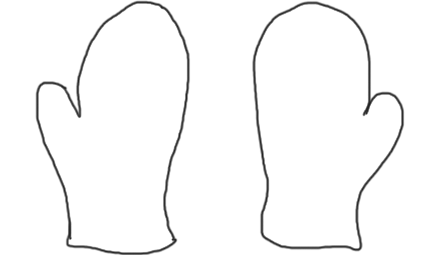 Диагностическая карта “Рукавички” 1. Общая таблица _________ классаДата проведения _________________Методика  “Узор под диктовку”(Г.А. Цукерман)Описание задания: двоих детей усаживают друг напротив друга за стол, перегороженный экраном (ширмой), одному дается образец узора на карточке, другому — фишки, из которых этот узор надо выложить. Первый ребенок диктует, как выкладывать узор, второй — действует по его инструкции. Ему разрешается задавать любые вопросы, но нельзя смотреть на узор. После выполнения задания дети меняются ролями, выкладывая новый узор того же уровня сложности. Для тренировки вначале детям разрешается ознакомиться с материалами и сложить один-два узора по образцу.Материал: набор из трех белых и трех цветных квадратных фишек (одинаковых по размеру), четыре карточки с образцами узоров 1 вариант.251658240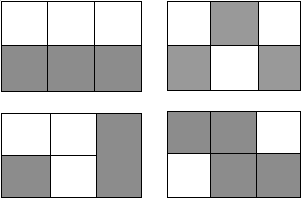 2 вариант251658240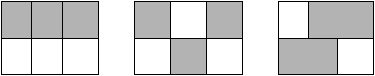 Инструкция: “Сейчас мы будем складывать картинки по образцу. Но делать это мы будем не как обычно, а вдвоем, под диктовку друг друга. Для этого один из Вас получит карточку с образцом узора, а другой — квадраты и заготовки для его составления. Один диктует, как надо составлять узор, другой узор выкладывает, приклеивая квадраты. Можно задавать любые вопросы, но смотреть на узор нельзя. Сначала диктует один, потом другой, - Вы поменяетесь ролями. А для начала давайте потренируемся, как надо складывать узор”.- Приклеиваем первый квадрат в первом ряду, затем второй во втором ряду, третий во втором ряду.- Приклеиваем первый квадрат в первом ряду, затем второй в первом ряду, третий во втором ряду.- Приклеиваем первый квадрат в первом ряду, затем второй во втором ряду, третий квадрат в первом ряду.Диагностическая карта “Узор под диктовку” Критерии оценки “Узор под диктовку”· продуктивность совместной деятельности оценивается по сходству выложенных узоров с образцами;· способность строить понятные для партнера высказывания, учитывающие, что он знает и видит, а что нет; в данном случае достаточно точно, последовательно и полно указать ориентиры действия по построению узора;· умение задавать вопросы, чтобы с их помощью получить необходимые сведения от партнера по деятельности;· способы взаимного контроля по ходу выполнения деятельности и взаимопомощи;· эмоциональное отношение к совместной деятельности: позитивное (работают с удовольствием и интересом), нейтральное (взаимодействуют друг с другом в силу необходимости), негативное.Показатели уровня выполнения задания:1) низкий уровень – узоры не построены или не похожи на образцы; указания не содержат необходимых ориентиров или формулируются непонятно; вопросы не по существу или формулируются непонятно для партнера;2) средний уровень – имеется хотя бы частичное сходство узоров с образцами; указания отражают часть необходимых ориентиров; вопросы и ответы позволяют получить недостающую информацию; частичное взаимопонимание;3) высокий уровень – узоры соответствуют образцам; в процессе активного диалога дети достигают взаимопонимания и обмениваются необходимой и достаточной информацией для построения узоров; доброжелательно следят за реализацией принятого замысла и соблюдением правил.Методика “Кто прав?”(методика Г.А. Цукерман и др.)Цель: выявление сформированности действий, направленных на учет позиции собеседника (партнера).Оцениваемые универсальные учебные действия: коммуникативные действия.Возраст: 8—10 лет.Метод оценивания: индивидуальная беседа с ребенком.Описание задания: ребенку дают по очереди текст трех заданий и задают вопросы.Т е к с т 1Петя нарисовал Змея Горыныча и показал рисунок друзьям. Володя сказал: “Вот здорово!” А Саша воскликнул: “Фу, ну и страшилище!”Как ты думаешь, кто из них прав? Почему так сказал Саша? А Володя? О чем подумал Петя? Что ответит Петя каждому из мальчиков? Что бы ты ответил на месте Саши и Володи? Почему?Т е к с т 2После школы три подруги решили готовить уроки вместе.— Сначала решим задачи по математике, — сказала Наташа.— Нет, начать надо с упражнения по русскому языку, — предложила Катя.— А вот и нет, вначале надо выучить стихотворение, — возразила Ира.Как ты думаешь, кто из них прав? Почему? Как объяснила свой выбор каждая из девочек? Как им лучше поступить?Т е к с т 3Две сестры пошли выбирать подарок своему маленькому братишке к первому дню его рождения.— Давай купим ему это лото, — предложила Лена.— Нет, лучше подарить самокат, — возразила Аня.Как ты думаешь, кто из них прав? Почему? Как объяснила свой выбор каждая из девочек? Как им лучше поступить? Что бы ты предложил подарить? Почему?Критерии оценивания:— понимание возможности различных позиций и точек зрения (преодоление эгоцентризма), ориентация на позиции других людей, отличные от собственной;— понимание возможности разных оснований для оценки одного и того же предмета, понимание относительности оценок или подходов к выбору;— учет разных мнений и умение обосновать собственное;— учет разных потребностей и интересов.Уровни оценивания:1. Низкий уровень: ребенок не учитывает возможность разных оснований для оценки одного и того же предмета (например, изображенного персонажа и качества самого рисунка в задании 1) или выбора (задания 2 и 3), соответственно исключает возможность разных точек зрения; ребенок принимает сторону одного из персонажей, считая иную позицию однозначно неправильной.2. Средний уровень: частично правильный ответ — ребенок понимает возможность разных подходов к оценке предмета или ситуации и допускает, что разные мнения по-своему справедливы или ошибочны, но не может обосновать свои ответы.3. Высокий уровень: ребенок демонстрирует понимание относительности оценок и подходов к выбору, учитывает различие позиций персонажей и может высказать и обосновать свое мнение.Задание “Дорога к дому”(модифицированный вариант методики “Архитектор-строитель”)Цель: выявление уровня сформированности действия по передаче информации и отображению предметного содержания и условий деятельности.Оцениваемые универсальные учебные действия: коммуникативно-речевые действия.Возраст: 8—10 лет.Метод оценивания: наблюдение за процессом совместной деятельности учащихся в парах и анализ результата.Описание задания: двух детей усаживают друг напротив друга за стол, перегороженный экраном (ширмой). Одному дают карточку с линией, изображающей путь к дому (рис. 6, а),другому — карточку с ориентирами-точками. Первый ребенок говорит, как надо идти к дому. Второй старается провести линию — дорогу к дому — по его инструкции.Ему разрешается задавать любые вопросы, но нельзя смотреть на карточку с изображением дороги. После выполнения задания дети меняются ролями, намечая новый путь к домуКритерии оценивания:— продуктивность совместной деятельности оценивается по степени сходства нарисованных дорожек с образцами;— способность строить понятные для партнера высказывания, учитывающие, что он знает и видит, а что нет; в данном случае достаточно точно, последовательно и полно указать ориентиры траектории дороги;— умение задавать вопросы, чтобы с их помощью получить необходимые сведения от партнера по деятельности;— способы взаимного контроля по ходу выполнения деятельности и взаимопомощи;— эмоциональное отношение к совместной деятельности: позитивное (работают с удовольствием и интересом), нейтральное (взаимодействуют друг с другом в силу необходимости), негативное.Уровни оценивания:1. Низкий уровень: узоры не построены или непохожи на образцы; указания не содержат необходимых ориентиров или формулируются непонятно; вопросы не по существу или формулируются непонятно для партнера.2. Средний уровень: имеется хотя бы частичное сходство узоров с образцами; указания отражают часть необходимых ориентиров; вопросы и ответы формулируются расплывчато ипозволяют получить недостающую информацию лишь отчасти; достигается частичное взаимопонимание.3. Высокий уровень: узоры соответствуют образцам; в процессе активного диалога дети достигают взаимопонимания и обмениваются необходимой и достаточной информацией для построения узоров, в частности указывают номера рядов и столбцов точек, через которые пролегает дорога; в конце по собственной инициативе сравнивают результат (нарисованную дорогу) с образцом.Рекомендации педагогам На протяжении младшего школьного возраста происходит активное становление такой ключевой компетентности, как коммуникативная. Но в ситуации стихийного, не управляемого формирования (так сказать “сама собой”) эта компетентность развивается у разных учеников очень по-разному, но в большинстве случае неудовлетворительно. Необходимы  специальные условия, непосредственно связанные с внедрением принципов сотрудничества в обучение.Между тем на уроках в современной школе безраздельно господствуют индивидуальные формы организации учебной деятельности по типу “учитель - ученик”: ученики на уроке не взаимодействуют между собой непосредственно, так как учитель всегда выступает посредником между детьми. Обращение детей друг к другу за советом и помощью, обмен мнениями между всеми учениками без посредства учителя встречаются редко, так как им запрещают разговаривать друг с другом, а взаимопомощь на уроке называют “подсказкой и списыванием”. И получается, что в учении – в их главном на данном возрастном этапе деле – они лишены общества сверстников. Фактически дети учатся рядом, но не вместе.Личностный эффект совместной деятельности акцентируется В.Я. Ляудис (1984). По ее мнению, общей особенностью совместной деятельности учителя и учеников является преобразование, перестройка позиций личности, что выражается в изменении ценностных установок, смысловых ориентиров, целей учения и самого взаимодействия у каждого из участников обучения.Наиболее значительный вклад в создание принципиально иной модели обучения, – обучения, основанного на учебном сотрудничестве учеников, принадлежит Д.Б. Эльконину (1989) и В.В. Давыдову (1996), а также их последователям – В.В. Рубцову (1998) и Г.А. Цукерман (1993). В их исследованиях убедительно показана не только сама возможность практической организации эффективных форм сотрудничества учеников начальной и средней школы по поводу усвоения учебного содержания (русский язык, математика и другие предметы), но и зафиксировано позитивное влияние опыта сотрудничества на развитие общения и речи.Хотя экспериментальный опыт реализации принципов учебного сотрудничества В.В. Рубцова, В.В. Репкина, А.К. Марковой, С.Ю. Курганова, Г.А. Цукерман и их сотрудников не может быть прямо перенесен в контекст существующей системы образования, тем не менее, он дает полезные ориентиры в отношении средств и способов стимуляции развития коммуникативных действий.В частности, очень важны такие формы работы, как организация взаимной проверки заданий, взаимные задания групп, учебный конфликт, а также обсуждение участниками способов своего действия. Например, в ходе взаимной проверки группы осуществляют те формы проверки, которые ранее выполнялись учителем. На первых этапах введения этого действия одна группа может отмечать ошибки и недоделки в работе другой, но в дальнейшем школьники переходят только к содержательному контролю (выявляются причины ошибок, разъясняется их характер).Работа в группе помогает ребёнку осмыслить учебные действия. Поначалу, работая совместно, учащиеся распределяют роли, определяют функции каждого члена группы, планируют деятельность. Позже каждый сможет выполнить все эти операции самостоятельно. Кроме того, работа в группе позволяет дать каждому ребенку эмоциональную и содержательную поддержку, без которой многие вообще не могут включиться в общую работу класса, например, робкие или слабые ученики.Групповая работа младших школьников предполагает свои правила (Шипицына, 1995). Например, при организации групповой работы нельзя принуждать или высказывать неудовольствие, если кто-то не хочет работать в группе (позднее нужно выяснить причину отказа от работы); совместная работа не должна превышать 10-15 минут, так как если время работы больше, то участники утомляются и эффективность снижается; не стоит требовать абсолютной тишины, но следует бороться с выкрикиванием и т.д.  При этом нередко требуются специальные усилия педагога по налаживанию взаимоотношений между детьми.Научите ребенка высказывать свои мысли. Во время его ответа на вопрос задавайте ему наводящие  вопросы.Не бойтесь “не стандартных уроков”, попробуйте различные виды игр, дискуссий и групповой работы для освоения материала.Составьте для учеников алгоритм пересказа текста, материала.Организовывая групповую работу, напомните ребятам о правилах ведения дискуссий беседы.Приучите ребенка самого задавать уточняющие вопросы по материалу, переспрашивать, уточнять.Изучайте и учитывайте жизненный опыт учеников, их интересы, особенности развития.Виды заданий:составь задание партнеруотзыв на работу товарищагрупповая работа по составлению кроссворда“отгадай, о ком говорим”диалоговое слушание (формулировка вопросов для обратной связи)“подготовь рассказ...”, “опиши устно...”, “объясни...” и т. д.“Давайте  познакомимся!”.Цель   игры  —  развитие  коммуникативных  навыков. Игра  начинается  так:  дети  с  учителем  становятся  в  круг,  учитель  держит  мяч,  затем  он  называет  свое  имя  и  имя  того,  кому  бросает  мяч.  Названный  ребенок  должен  поймать  мяч,  назвать  свое  имя  и  имя  того,  кому  он  бросит  мяч,  и  т.  д.Комментарии:  Для  игры  понадобится  надувной  мяч.  Эта  игра  помогает  познакомиться  с  детьми,  которые  только  что  пришли  в  класс,  а  также  вовлечь  в  общение  стеснительных  детей.  Если  же  дети  еще  совсем  плохо  знакомы,  правила  можно  немного  изменить:  ребенок,  поймавший  мяч,  называет  имя  предыдущего  игрока,  затем  свое,  а  далее  (если  знает)  имя  ребенка,  которому  будет  кидать  мяч.Учитель  начинал  игру  с  себя,  и  в  основном  кидал  мяч  стеснительным  учащимся,  чтобы  вовлечь  их  в  ход  игры.  Поэтому  в  этой  игре,  с  помощью  учителя,  участвовали  все  учащиеся.  В  этой  игре  дети  учились,  не  стеснятся  окружающих  людей  и  развивали  зрительную  и  слуховую  память.Игра  “Небоскреб”.Цель  игр  —  это  развитие  умения  договариваться,  работать  в  команде.  Для  игры  понадобится  складной  метр;  2—3  деревянных  кубика  (можно  разного  размера)  на  каждого  ребенка.Все  начинается  с  того,  что  дети  садятся  в  круг,  а  в  центре  круга  необходимо  построить  небоскреб.  Дети  по  очереди  ставят  свои  кубики  (по  одному  за  ход).  При  этом  они  обсуждают,  куда  лучше  положить  кубик,  что­бы  небоскреб  не  упал.  Если  хотя  бы  один  кубик  упадет,  строительство  начинается  сначала.  Учитель,  наблюдающий  за  ходом  строительства,  периодически  измеряет  высоту  постройки.Комментарии:  Учитель  в  данной  игре  занимает  место  стороннего  наблюдателя.  Он  может  вмешаться  в  ход  игры  только  в  случае  возникновения  неконструктивного  конфликта.  Дети  должны  самостоятельно  попытаться  найти  общий  язык,  преследуя  игровую  цель:  построить  как  можно  более  высокую  башню,  более  или  менее  устойчивую.В  конце  игры  учитель  может  провести  аналогию  между  башней  и  командной  работой,  поясняя  детям,  что  дружба  и  умение  приходить  к  единому  решению  —  это  та  основа,  которая  может,удерживать  башню  от  падения,  а  группу  —  от  развала.В  этой  игре  учитель  сам  распределяет  обязанности  между  учащимися  и  наблюдает  за  их  работой,  чтобы  не  было  конфликтов  и  после  провала  небоскребы  учащиеся  начинали  строительство  с  начала.  В  ходе  игры  учащиеся  учатся  не  только  общаться  между  собой,  но  и  плодотворно  договариваться  для  успешного  результата.Упражнение  “Изобрази  предмет”.Цель  упражнения  —  это  знакомство  с  приемами  общения;  развитие  базовых  коммуникативных  умений.Ход  упражнения:  Учитель  движениями  рук,  тела  и  мимикой  изображает,  как  использовать  какой-то  предмет.  Например,  он  говорит  по  мобильному  телефону,  бреется,  пристраивает  у  подбородка  скрипку,  собирает  на  поляне  цветы  и  т.  п.,  побуждая  группу  отгадать,  что  за  предмет  у  него  в  руках.  Отгадавший  первым  загадывает  свой  предмет  и  т.  д.Упражнение  “Изобрази  предмет”  учитель  начинает  с  себя,  чтобы  детям  было  все  ясно  и  понятно.  При  затруднениях  у  детей  в  изображении  предмета  он  помогает  им  изобразить  этот  предмет.Игра “Пряничная избушка“Цель игры: закрепить в речи детей различные варианты выражения просьбы.Игровая задача: “убежать“ от противника (медведь), достигнуть конца игрового поля.Игровые действия: бросить кубик и в соответствии с выпавшим числом отсчитать игровые ходы, передвигая по полю игровые фишки.Правила игры: Бросать кубик по очереди; когда играющие за “детей“ добираются до красного кружка (орехового кустика, лисы, уточек), они должны вежливо попросить их спрятать, перевезти на другой берег; называется как можно больше вариантов формул вежливости - медведь после каждого названного варианта делает ход назад; если “дети“ не называют ни одного варианта просьбы, они штрафуются возвращением на несколько ходов назад по указанию красной стрелки.Как видно из описания, эта игра требует от играющих воссоздания всех известных им формул выражения просьбы. Воспитателю она помогает увидеть, какие из формул не усвоены, чтобы скорректировать дальнейшую работу по их введению в речь воспитанников.Игра-упражнение “Пожалуйста“Цель: Игра-упражнение вырабатывает навык употребления “волшебных“ слов.Ход игры. Все становятся в круг. Педагог показывает разные движения, а играющие должны их повторять лишь в том случае, если он добавит слово “пожалуйста“. Кто ошибается - выбывает из игры.Игра - упражнение “Передай другому“Цель. Игра - упражнение закрепляет навыки вежливого общения с окружающими.Ход игры. Педагог вносит белый меховой комочек и предлагает детям, стоящим в кругу, обследовать (рассмотреть, потрогать, понюхать, погладить) его, а затем ласково назвать качества: беленький, пушистый, мягкий, ласковый и т. д. Затем бережно, осторожно передать его соседу, соблюдая правила вежливости: передавать комочек меха прямо в руки, глядя в глаза товарищу, называя сверстника ласково - уменьшительным именем: “Танечка, возьми, пожалуйста. Спасибо“.Творческая игра “Страна вежливости“Цель. Игра учит детей уместно, в зависимости от ситуации и адресата, употреблять вежливые слова приветствия; обучает общей культуре поведения, доброму, уважительному отношению друг другу.Педагог спрашивает детей, почему свирепый Гусь поздоровался с мальчиком. И заключает, что если ты идешь навстречу с улыбкой, с добрым словом приветствия - это значит, что ты не хочешь причинить вред, обидеть, и, наверное, даже самый сердитый гусь смягчится.Игра “Эхо“Это игра в соответствии с ее содержанием позволяет организовать восприятие и воспроизведение разнообразных формул речевого этикета практически для всех типичных ситуаций общения (приветствие, знакомство, благодарность, прощание и т. д). Эта игра используется для первичного ознакомления детей с речевым материалом словесной вежливости.Цель игры: обогащать речь детей различными вариантами формул речевого этикета. По каждой ситуации речевой материал обыгрывается отдельно.Игровая задача: повторить вслед за воспитателем произнесенную фразу, точно следуя образцу или корректируя ее (по договоренности).Игровые действия: поймать брошенный мяч и вернуть его, повторив речевую фразу, сказанную воспитателем.Правила игры: “Эхом“ становится тот, кому брошен мяч; мяч возвращается быстро, без задержки; если ребенок не ответил или повторил неправильно (с пропусками, перестановками), он тут же платит фант; если ведущий бросает мяч в пол, “эхом“ становятся играющие.Ход игры. Воспитатель рассказывает, что в лесу и горах живет эхо, он повторяет все, что кто-нибудь скажет. Предлагает детям поиграть в эхо, объясняет правила.Воспитатель бросает мяч по кругу (никого не пропускает; через одного; вперемешку).Вначале воспитатель использует отдельные формулы речевого этикета, соответствующие какой-нибудь ситуации, а затем по мере усвоения детьми синонимического ряда формул присоединяется к ним обращение, “развертывая“ его: “Доброе утро, Маша“. Ребенок должен ответить, заменяя обращение: “Доброе утро, Ирина Алексеевна“.Таким образом, при этой игре воспитанники получают образцы вежливых обращений и у них появляется возможность их повторить. Содержание игры позволяет использовать ее в разные режимные моменты: перед занятием как игру малой подвижности; на занятии в качестве физминутки; на прогулке; в часы самостоятельной деятельности детей. В этой игре дети запоминают вежливые фразы. Их закрепление и активизация происходит в играх второй группы, которые стимулируют воспроизведение всех усвоенных формулировок словесного выражения вежливости.Дидактическая игра “Умей извиняться“Цель. Игра учит детей уместно употреблять различные формы извинений.Ход игры. Педагог спрашивает детей, с какими вежливыми словами они уже знакомы. Говорят, что есть еще вежливые слова, которыми пользуются, если обидели кого-нибудь или поступили неправильно и т. д. Это слова “извините“, “простите“.Педагог читает стихотворение А. Кузнецовой “Поссорились“:Мы поссорились с подругойИ уселись по углам.Очень скучно друг без друга!Помириться нужно нам.Я ее не обижала,Только мишку подержала,Только с мишкой убежалаИ сказала: “Не отдам!“Педагог. Как же могут помириться девочки? (Конкурс ответов.) Автор стихотворения предлагает такой путь примирения:Дам ей мишку, извинюсь,Дам ей мячик, дам трамвайИ скажу: “Играть давай!“Дополнительно может быть использовано стихотворение Н. Юсупова “Кто кого любит“. Педагог предлагает послушать стихотворение и оценить поступок мальчика.Пошел я гулять,И в саду по привычкеЯ дернул девчонкуЗа обе косички.На крик прибежалаДевчонкина мать.Меня изловчиласьЗа ухо поймать.Попробовать, что ли?В сторонку куда-то“Простите меня“, -Я шепнул виновато.- Ступай, - улыбнулась, -Прощаю пока, -И ухо мое отпустила рука.“Простите“…Ура! Убедился я снова,Какое оноИнтересное слово.Педагог. Можно ли считать извинение мальчика искренним? Может быть, он извинился только потому, что ему стало больно?Игра - драматизация “Угощение“Цель. Игра формирует навыки правильного поведения за столом и общения с присутствующим здесь же гостем; учит детей быть гостеприимными.Дидактический материал - игрушечный чайный сервиз, скатерть (салфетки), кукла Таня, игрушечные стол и стулья.Ход игры. Дети садятся на поставленные полукругом стулья. Педагог сообщает о том, что кукла Таня обещала сегодня прийти в гости.Педагог. Как мы встретим Таню?Саша. Скажем: “Здравствуй!“Педагог. Да, скажем: “Здравствуй, Таня!“ И сделаем поклон головой. (Показывает.) А как мы предложим Тане стул? Посмотрите, дети, как нужно предложить стул. (Педагог ставит стул и говорит: “Садись, Таня, пожалуйста“.)(Раздается стук в дверь. Няня вводит большую куклу Таню. Таня здоровается. Дети отвечают ей так, как показывал педагог.)Педагог. Сашенька, предложи, пожалуйста, Тане стул.(Саша с готовностью несет стул и говорит: “Садись, Таня, пожалуйста!“)Педагог. Мы рады, Таня, что ты пришла к нам в гости. Ребята, давайте угостим Таню чаем!Саша. Таня, чай пить!Педагог. Нужно сказать: “Садись, Таня, с нами чай пить“.(Саша повторяет приглашение. Таня благодарит.)Педагог. Алла и Наташа, расставьте, пожалуйста, чашки для всех.(Девочки старательно расставляют кукольный сервиз. Педагог предлагает всем сесть к столу, вежливо приглашает и Таню, Сашу просит налить чай. Саша сидит рядом с Таней и ей первой наливает чай.)Педагог. Правильно, Саша, гостье первой наливают чай.Саша (протягивает Тане конфету). Ешь, Таня, конфету.Педагог. Надо взять вазочку и сказать: “Угощайся, Таня, пожалуйста“. Вот так.(Саша подает вазочку, предлагает Тане угощение. Таня благодарит.)Дети с интересом наблюдают за происходящим, пьют чай. Педагог, действуя за Таню, показывает, как правильно, красиво держать чашку, не поднимать ее высоко, допивая чай, и т. п.Педагог обращает внимание на то, как следует держать чашку, показывает, как Таня вытирает рот салфеткой.Затем Таня благодарит детей за угощение, прощается. Дети прощаются с ней, снова приглашают в гости.Игра “Интервью”Цель: развитие навыков общения,  сплочение коллектива.Дети выбирают ведущего, а затем, представляя, что они – взрослые люди, по очереди становятся на стульчик и отвечают на вопросы, которые им будет задавать ведущий.Ведущий просит ребенка представляться по имени-отчеству, рассказать о том, где и кем он работает, есть ли у него дети, какие имеет увлечения и т.д.На первых этапах игры дети часто затрудняются в подборе вопросов. В этом случае взрослый роль ведущего берет на себя, предлагая детям образец диалога. Вопросы могут касаться чего угодно, но необходимо помнить, что разговор должен быть “взрослым”.Игра “Стеклянная стена”Цель: развитие умений использовать и понимать невербальные средства общения; повышение эмоционального комфорта в группе.Дети становятся лицом друг к другу и мысленно представляют, что между ними как бы  находится  прозрачное стекло. То есть,  собеседники попали в ситуацию, когда они друг друга прекрасно видят, но не слышат.Задача игроков постараться сообщить своим напарникам любую информацию, не прибегая к помощи голоса, а используя лишь невербальные компоненты коммуникации: жесты, мимику, пантомимику и т.д., таким образом , и в такой форме, чтобы она стала понятна собеседнику, находящемуся за воображаемым стеклом.Когда игроки поймут друг друга, они меняются ролями.Игра “А что у вас?”Цель: учить взаимодействию в группах, воспитывать дружеские взаимоотношения,сплочение коллектива.Дети разбиваются на четвёрки или тройки. Каждая группа составляет список качеств или предметов, объединяющих эту группу.Может, в этом списке будет информация о том, что у всех есть старший брат, или одинаковый цвет глаз, или любимое занятие, любимое кушанье и т.д. Побеждает та команда, которой удастся за определённое время записать больше подобных признаков.Список литературыКулагина И.Ю. Возрастная психология: развитие ребенка от рождения до 17 лет / Ун-т Рос. Акад. образования. -- 5-е изд. - М.: Изд-во УРАО, 1999. –  116-132 с.Как проектировать универсальные учебные действия в начальной школе. От действия к мысли: пособие для учителя/ А.Г. Асмолов, Г.В. Бурменская, И.А. Володарская и др. – М.: Просвещение, 2010. – 152 с.Карабанова О.А. Универсальные учебные действия [Электронный ресурс]. Адрес: http://www.prosv.ru/umk/perspektiva/info.aspx?ob_no=12250Мишанова, О. Г. Комплексная субъектно-ориентированная педагогическая диагностика коммуникативных действий младших школьников [Текст]: методические рекомендации для учителей начальных классов / О. Г. Мишанова. — Челябинск: Изд-во “ЧГПУ”, 2012. — 31 с.Истратова  О.Н.  Практикум  по  детской  психокоррекции:  игры,  упражнения,  техники  [Текст]  /  О.Н.  Истратова.  —  Изд.  4-е.  —  Ростов  н/Д:  Феникс,  2010.  —  349  с.Мишанова, О.Г. Педагогические средства развития речевого этикета младших школьников: традиции и инновации: [Монография] /О.Г. Мишанова. – Челябинск: ИИУМЦ “Образование”, 2008. – 168 с.Безгина О.Ю. Речевой этикет старших дошкольников. Методическое пособие для воспитателей. - М.: Мозаика-Синтез, 2004. - 40 с. Дмитриевских Л.С. Обучение дошкольников речевому общению: Занятия и игры для детей с ОНР. - М.: ТЦ Сфера, 2011. - 64 с.Рекомендации по формированию универсальных учебных действий в ходе образовательного процесса. Миронова Елена Александровна. Опубликовано 19.01.2014. [Электронный ресурс]. Адрес:http://nsportal.ru/nachalnaya-shkola/obshchepedagogicheskie-tekhnologii/2014/01/19/rekomendatsii-po-formirovaniyuЗеньковский Л. Психология детства. – М., 1996. -87 с.КлассЛичностные УУДРегулятивные УУД Познавательные УУДКоммуникативные УУД1 класс1. Ценить и принимать следующие базовые ценности:  “добро”, “терпение”, “родина”, “природа”, “семья”.2. Уважение к своей семье, к своим родственникам, любовь к родителям. 3. Освоить  роли  ученика; формирование интереса (мотивации) к учению.4. Оценивать  жизненные ситуаций  и поступки героев художественных текстов с точки зрения общечеловеческих норм.1. Организовывать свое рабочее место под руководством учителя. 2. Определять цель выполнения заданий на уроке, во внеурочной деятельности, в жизненных ситуациях под руководством учителя. 3. Определять план выполнения заданий на уроках, внеурочной деятельности, жизненных ситуациях под руководством учителя.4. Использовать в своей деятельности простейшие приборы: линейку, треугольник и т.д.1. Ориентироваться в учебнике: определять умения, которые будут сформированы на основе изучения данного раздела. 2. Отвечать на простые вопросы учителя, находить нужную информацию в учебнике.3. Сравнивать предметы, объекты: находить общее и различие.4. Группировать предметы, объекты на основе существенных признаков.5. Подробно пересказывать прочитанное или прослушанное; определять тему. 1. Участвовать в диалоге на уроке и в жизненных ситуациях.2. Отвечать на вопросы учителя, товарищей по классу. 2. Соблюдать простейшие нормы речевого этикета: здороваться, прощаться, благодарить.3. Слушать и понимать речь других.4. Участвовать  в паре. 2 класс1. Ценить и принимать следующие базовые ценности:  “добро”, “терпение”, “родина”, “природа”, “семья”, “мир”, “настоящий друг”.2. Уважение к своему народу, к своей родине.  3. Освоение личностного смысла учения, желания учиться. 4. Оценка жизненных ситуаций  и поступков героев художественных текстов с точки зрения общечеловеческих норм.1. Самостоятельно организовывать свое рабочее место.2. Следовать режиму организации учебной и внеучебной деятельности.3. Определять цель учебной деятельности с помощью учителя и самостоятельно. 4. Определять план выполнения заданий на уроках, внеурочной деятельности, жизненных ситуациях под руководством учителя.5.  Соотносить выполненное задание  с образцом, предложенным учителем.6. Использовать в работе простейшие  инструменты и более сложные приборы (циркуль). 6. Корректировать выполнение задания в дальнейшем.7. Оценка своего задания по следующим параметрам: легко выполнять, возникли сложности при выполнении. 1. Ориентироваться в учебнике: определять умения, которые будут сформированы на основе изучения данного раздела; определять круг своего незнания. 2. Отвечать на простые  и сложные вопросы учителя, самим задавать вопросы, находить нужную информацию в учебнике.3. Сравнивать  и группировать предметы, объекты  по нескольким основаниям; находить закономерности; самостоятельно продолжать их по установленном правилу.  4. Подробно пересказывать прочитанное или прослушанное;  составлять простой план 5. Определять,  в каких источниках  можно  найти  необходимую информацию для  выполнения задания. 6. Находить необходимую информацию,  как в учебнике, так и в  словарях в учебнике.7. Наблюдать и делать самостоятельные   простые выводы1.Участвовать в диалоге; слушать и понимать других, высказывать свою точку зрения на события, поступки.2.Оформлять свои мысли в устной и письменной речи с учетом своих учебных и жизненных речевых ситуаций. 3.Читать вслух и про себя тексты учебников, других художественных и научно-популярных книг, понимать прочитанное. 4. Выполняя различные роли в группе, сотрудничать в совместном решении проблемы (задачи).3 класс1. Ценить и принимать следующие базовые ценности:  “добро”, “терпение”, “родина”, “природа”, “семья”, “мир”, “настоящий друг”, “справедливость”, “желание понимать друг друга”, “понимать позицию другого”.2. Уважение к своему народу, к другим народам, терпимость к обычаям и традициям других народов.3. Освоение личностного смысла учения; желания продолжать свою учебу.4. Оценка жизненных ситуаций  и поступков героев художественных текстов с точки зрения общечеловеческих норм, нравственных и этических ценностей.1. Самостоятельно организовывать свое рабочее место в соответствии с целью выполнения заданий.2. Самостоятельно определять важность или  необходимость выполнения различных задания в учебном  процессе и жизненных ситуациях.3. Определять цель учебной деятельности с помощью самостоятельно. 4. Определять план выполнения заданий на уроках, внеурочной деятельности, жизненных ситуациях под руководством учителя.5. Определять правильность выполненного задания  на основе сравнения с предыдущими заданиями, или на основе различных образцов. 6. Корректировать выполнение задания в соответствии с планом, условиями выполнения, результатом действий на определенном этапе. 7. Использовать в работе литературу, инструменты, приборы. 8. Оценка своего задания по  параметрам, заранее представленным.1. Ориентироваться в учебнике: определять умения, которые будут сформированы на основе изучения данного раздела; определять круг своего незнания; планировать свою работу по изучению незнакомого материала.  2. Самостоятельно предполагать, какая  дополнительная информация буде нужна для изучения незнакомого материала;отбирать необходимые  источники информации среди предложенных учителем словарей, энциклопедий, справочников.3. Извлекать информацию, представленную в разных формах (текст, таблица, схема, экспонат, модель, а, иллюстрация и др.)4. Представлять информацию в виде текста, таблицы, схемы, в том числе с помощью ИКТ.5. Анализировать, сравнивать, группировать различные объекты, явления, факты. 1. Участвовать в диалоге; слушать и понимать других, высказывать свою точку зрения на события, поступки.2.Оформлять свои мысли в устной и письменной речи с учетом своих учебных и жизненных речевых ситуаций. 3.Читать вслух и про себя тексты учебников, других художественных и научно-популярных книг, понимать прочитанное. 4. Выполняя различные роли в группе, сотрудничать в совместном решении проблемы (задачи).5. Отстаивать свою точку зрения, соблюдая правила речевого этикета. 6. Критично относиться к своему мнению7. Понимать точку зрения другого 8. Участвовать в работе группы, распределять роли, договариваться друг с другом. 4 класс1. Ценить и принимать следующие базовые ценности:  “добро”, “терпение”, “родина”, “природа”, “семья”, “мир”, “настоящий друг”, “справедливость”, “желание понимать друг друга”, “понимать позицию другого”, “народ”, “национальность” и т.д.2. Уважение  к своему народу, к другим народам, принятие ценностей других народов.3. Освоение личностного смысла учения;  выбор дальнейшего образовательного маршрута.4. Оценка жизненных ситуаций  и поступков героев художественных текстов с точки зрения общечеловеческих норм, нравственных и этических ценностей, ценностей гражданина России.1. Самостоятельно  формулировать задание: определять его цель, планировать алгоритм его выполнения, корректировать работу по ходу его выполнения, самостоятельно оценивать.2. Использовать  при выполнения задания различные средства: справочную литературу, ИКТ, инструменты и приборы. 3. Определять самостоятельно критерии оценивания, давать самооценку. 1. Ориентироваться в учебнике: определять умения, которые будут сформированы на основе изучения данного раздела; определять круг своего незнания; планировать свою работу по изучению незнакомого материала.  2. Самостоятельно предполагать, какая  дополнительная информация буде нужна для изучения незнакомого материала;отбирать необходимые  источники информации среди предложенных учителем словарей, энциклопедий, справочников, электронные диски.3. Сопоставлять  и отбирать информацию, полученную из  различных источников (словари, энциклопедии, справочники, электронные диски, сеть Интернет). 4. Анализировать, сравнивать, группировать различные объекты, явления, факты. 5. Самостоятельно делать выводы, перерабатывать информацию, преобразовывать её,  представлять информацию на основе схем, моделей, сообщений.6. Составлять сложный план текста.7. Уметь передавать содержание в сжатом, выборочном или развёрнутом виде.Участвовать в диалоге; слушать и понимать других, высказывать свою точку зрения на события, поступки.2.Оформлять свои мысли в устной и письменной речи с учетом своих учебных и жизненных речевых ситуаций. 3.Читать вслух и про себя тексты учебников, других художественных и научно-популярных книг, понимать прочитанное. 4. Выполняя различные роли в группе, сотрудничать в совместном решении проблемы 5. Отстаивать свою точку зрения, соблюдая правила речевого этикета; аргументировать свою точку зрения с помощью фактов и дополнительных сведений.  6. Критично относиться к своему мнению. Уметь взглянуть на ситуацию с иной позиции и договариваться с людьми иных позиций.7. Понимать точку зрения другого 8. Участвовать в работе группы, распределять роли, договариваться друг с другом. Предвидеть  последствия коллективных решений.№Название методикиЦель методикиКритерии оценивания1.2.“Рукавички”Г.А.Цукерман“Кто прав?”Г.А.ЦукерманВыявление сформированности действий, направленных на организацию и осуществление сотрудничества или кооперации— продуктивность совместной деятельности оценивается по степени сходства узоров на рукавичках;— умение детей договариваться, приходить к общему решению, умение убеждать, аргументировать и т. д.;— взаимный контроль по ходу выполнения деятельности: замечают ли дети друг у друга отступления от первоначального замысла, как на них реагируют;— взаимопомощь по ходу рисования;— эмоциональное отношение к совместной деятельности:позитивное , нейтральное  или отрицательное.— понимание возможности различных позиций и точек зрения (преодоление эгоцентризма), ориентация на позиции других людей, отличные от собственной;— понимание возможности разных оснований для оценки одного и того же предмета, понимание относительности оценок или подходов к выбору;— учет разных мнений и умение обосновать собственное;— учет разных потребностей и интересов.3.4.5.“Вежливые слова”О.Г.Мишанова“Азбука поведения”О.Г.Мишанова“Этическая грамматика”О.Г.МишановаВыявление уровня знания правил речевого этикета и умения соотносить их с конкретной ситуацией общения6.7.8.“Узор под диктовку”Г.А.Цукерман“Дорога к дому” Г.А.Цукерман“Левая и правая стороны”Ж.ПиажеВыявление сформированности действий по передаче информации и отображению предметного содержания и условий деятельности, а так же учёт позиции собеседника- понимание возможности различных позиций и точек зрения, ориентация на позицию других людей, отличную от собственной;- соотнесение характеристик или признаков предметов с особенностями точки зрения наблюдателя, координация разных пространственных позиций.-  продуктивность совместной деятельности оценивается по сходству выложенных узоров с образцами;- способность строить понятные для партнера высказывания, учитывающие, что он знает и видит, а что нет; в данном случае достаточно точно, последовательно и полно указать ориентиры действия по построению узора;- умение задавать вопросы, чтобы с их помощью получить необходимые сведения от партнера по деятельности;- способы взаимного контроля по ходу выполнения деятельности и взаимопомощи;- эмоциональное отношение к совместной деятельности: позитивное, нейтральное, негативное.9.Исследование уровня развития связной речи учащихся на основе составления рассказа по серии сюжетных картинок.Т.А. Фотекова, Т.В. АхутинаВыявить умение ребёнка по серии сюжетных картинок понимать тему и последовательно выстраивать грамматические конструкции с адекватным использованием вербальных средств- картинки разложены самостоятельно и правильно, верно передан смысл происходящего. Рассказ полный, точный, связный, последовательный, с соблюдением языковых норм;- использование помощи при раскладывании картинок, в рассказе нарушена связность, пропуски эпизодов, отдельные морфолого-синтаксические нарушения;- раскладывание картинок с помощью наводящих вопросов, нарушена связность, пропуски, бедность содержания.ПарыНаблюденияНаблюденияНаблюденияНаблюденияНаблюденияУровеньПарыПродуктивность совместной деятельностиУмение договариваться, приходить к общему решению, умение убеждать, аргументировать и т.д.;Взаимный контроль по ходу выполнения деятельностиВзаимопомощьпо ходу рисованияЭмоциональное отношение к совместной деятельностиУровень№Ф.И.НаблюденияНаблюденияНаблюденияНаблюденияНаблюденияУровень№Ф.И.ПродуктивностьСпособность строить понятные высказыванияУмение задавать вопросыВзаимный контроль Эмоциональное отношение к совместной деятельностиУровень